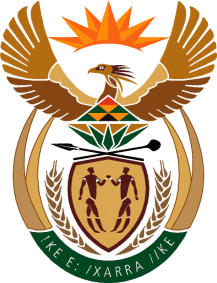 MINISTRY: PUBLIC SERVICE AND ADMINISTRATIONREPUBLIC OF SOUTH AFRICANATIONAL ASSEMBLYQUESTIONS FOR WRITTEN REPLY DATE:	23 October 2020 QUESTION NO.: 2443 Mrs M O Clarke (DA) to ask the Minister of the Public Service and Administration:(1) What steps has his department taken to ensure that the (a) Departments of (i) Justice, (ii) Military Veterans, (iii) Small Business Development, (iv) Rural Development and Land Reform and (v) Women and (b) Statistics South Africa submit their misconduct cases for the fourth quarter of the 2019-20 financial year?NW3051EREPLYNon-compliance letters were issued to all of the above-mentioned departments (a) (i) (ii) (iii)(iv) (v) and (b) for failing to submit misconduct cases for the fourth quarter of the 2019-2020 financial year.  Departments were given up to 30 October 2020 to provide the information to the Office of the Director-General for the Department of Public Service and Administration, including reasons for failing to comply.  Only Military Veterans responded (on 18 August 2020) and indicated that the document was delayed due to a technical glitch.  To address non-compliance, letters will be directed before the end of November 2020 to the indicated Heads of Department to express dissatisfaction regarding the matter, to request that steps be taken to prevent a repeat of the situation, and to request disciplinary action to be taken against those responsible for the delay.  The Minister of Public Service and Administration will also direct similar letters to the relevant Executive Authorities.End 